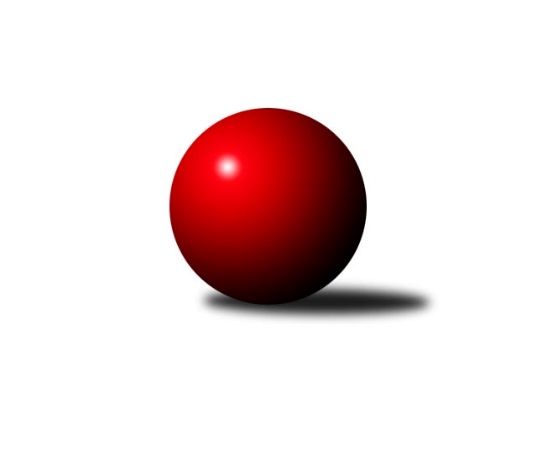 Č.14Ročník 2008/2009	11.1.2009Nejlepšího výkonu v tomto kole: 2610 dosáhlo družstvo: TJ VOKD Poruba ˝A˝Severomoravská divize 2008/2009Výsledky 14. kolaSouhrnný přehled výsledků:KK Minerva Opava ˝A˝	- TJ Tatran Litovel ˝A˝	14:2	2560:2468		10.1.TJ Opava ˝C˝	- Sokol Přemyslovice ˝B˝	6:10	2435:2490		10.1.TJ  Prostějov ˝A˝	- KK Šumperk ˝B˝	10:6	2528:2500		10.1.TJ  Odry ˝A˝	- TJ Sokol Sedlnice ˝A˝	6:10	2593:2604		10.1.TJ Horní Benešov ˝B˝	- TJ VOKD Poruba ˝A˝	4:12	2439:2610		10.1.TJ Sokol Chvalíkovice ˝A˝	- TJ Kovohutě Břidličná ˝A˝	12:4	2557:2466		11.1.Tabulka družstev:	1.	TJ  Prostějov ˝A˝	13	11	2	0	154 : 54 	 	 2574	24	2.	KK Minerva Opava ˝A˝	13	9	0	4	137 : 71 	 	 2520	18	3.	TJ VOKD Poruba ˝A˝	13	7	3	3	108 : 100 	 	 2546	17	4.	TJ Opava ˝C˝	13	7	1	5	107 : 101 	 	 2566	15	5.	TJ Kovohutě Břidličná ˝A˝	13	6	1	6	113 : 95 	 	 2498	13	6.	TJ Sokol Sedlnice ˝A˝	13	5	3	5	93 : 115 	 	 2493	13	7.	TJ Tatran Litovel ˝A˝	13	6	0	7	99 : 109 	 	 2487	12	8.	TJ  Odry ˝A˝	13	5	1	7	104 : 104 	 	 2560	11	9.	KK Šumperk ˝B˝	13	4	2	7	99 : 109 	 	 2496	10	10.	TJ Horní Benešov ˝B˝	13	4	2	7	92 : 116 	 	 2396	10	11.	Sokol Přemyslovice ˝B˝	13	5	0	8	84 : 124 	 	 2509	10	12.	SKK Ostrava ˝A˝	12	2	4	6	69 : 123 	 	 2499	8	13.	TJ Sokol Chvalíkovice ˝A˝	13	3	1	9	85 : 123 	 	 2454	7Podrobné výsledky kola:	 KK Minerva Opava ˝A˝	2560	14:2	2468	TJ Tatran Litovel ˝A˝	Luděk Slanina	 	 207 	 222 		429 	 2:0 	 412 	 	202 	 210		Jiří Kráčmar	Zdeněk Chlopčík	 	 202 	 185 		387 	 2:0 	 385 	 	206 	 179		František Baleka	Pavel Martinec	 	 191 	 214 		405 	 0:2 	 424 	 	216 	 208		Stanislav Brosinger	Aleš Fischer	 	 206 	 219 		425 	 2:0 	 364 	 	170 	 194		Antonín Němec	Vladimír Heiser	 	 232 	 214 		446 	 2:0 	 437 	 	207 	 230		Jakub Mokoš	Josef Plšek	 	 231 	 237 		468 	 2:0 	 446 	 	205 	 241		Kamil Axmanrozhodčí: Nejlepší výkon utkání: 468 - Josef Plšek	 TJ Opava ˝C˝	2435	6:10	2490	Sokol Přemyslovice ˝B˝	Stanislav Máčala	 	 202 	 170 		372 	 0:2 	 462 	 	223 	 239		Eduard Tomek	Martin Weiss	 	 203 	 210 		413 	 0:2 	 445 	 	221 	 224		Vojtěch Jurníček	Michal Blažek	 	 214 	 209 		423 	 2:0 	 385 	 	195 	 190		Zdeněk Peč	Josef Němec	 	 206 	 206 		412 	 2:0 	 377 	 	218 	 159		Milan Dvorský	Petr Schwalbe	 	 218 	 212 		430 	 2:0 	 399 	 	171 	 228		Zdeněk Grulich	Milan Jahn	 	 183 	 202 		385 	 0:2 	 422 	 	219 	 203		Pavel Lužnýrozhodčí: Nejlepší výkon utkání: 462 - Eduard Tomek	 TJ  Prostějov ˝A˝	2528	10:6	2500	KK Šumperk ˝B˝	Martin Adámek	 	 218 	 215 		433 	 2:0 	 415 	 	193 	 222		Libuše Strachotová	Pavel Černohous	 	 191 	 219 		410 	 1:1 	 410 	 	211 	 199		Michal Strachota	Josef Jurda	 	 208 	 215 		423 	 1:1 	 423 	 	220 	 203		Josef Suchan	Roman Rolenc	 	 219 	 213 		432 	 0:2 	 457 	 	218 	 239		Jaroslav Jedelský	Miroslav Znojil	 	 210 	 191 		401 	 0:2 	 409 	 	204 	 205		Petr Matějka	Karel Meissel	 	 208 	 221 		429 	 2:0 	 386 	 	185 	 201		Jan Semrádrozhodčí: Nejlepší výkon utkání: 457 - Jaroslav Jedelský	 TJ  Odry ˝A˝	2593	6:10	2604	TJ Sokol Sedlnice ˝A˝	Stanislav Ovšák	 	 215 	 226 		441 	 2:0 	 397 	 	199 	 198		Miroslav Mikulský	Milan Zezulka	 	 209 	 210 		419 	 0:2 	 457 	 	224 	 233		Jan Stuchlík	Miroslav Dimidenko	 	 182 	 213 		395 	 0:2 	 460 	 	229 	 231		Jaroslav Chvostek	Jan Šebek	 	 207 	 226 		433 	 2:0 	 424 	 	207 	 217		Ladislav  Petr	Karel Chlevišťan	 	 243 	 226 		469 	 2:0 	 428 	 	215 	 213		Stanislav Brejcha	Petr Dvorský	 	 219 	 217 		436 	 0:2 	 438 	 	233 	 205		Ivo Stuchlíkrozhodčí: Nejlepší výkon utkání: 469 - Karel Chlevišťan	 TJ Horní Benešov ˝B˝	2439	4:12	2610	TJ VOKD Poruba ˝A˝	Zdeňka Habartová	 	 213 	 192 		405 	 0:2 	 441 	 	200 	 241		Petr Basta	Vladislav Pečinka	 	 179 	 198 		377 	 0:2 	 444 	 	235 	 209		Martin Skopal	Michal Vavrák	 	 196 	 213 		409 	 2:0 	 388 	 	195 	 193		Jan Mika	Tomáš Černý	 	 210 	 215 		425 	 0:2 	 426 	 	195 	 231		Ivo Marek	Kamil Kubeša	 	 196 	 201 		397 	 0:2 	 491 	 	251 	 240		Petr Brablec	Zdeněk Černý	 	 201 	 225 		426 	 2:0 	 420 	 	202 	 218		Rostislav Barešrozhodčí: Nejlepší výkon utkání: 491 - Petr Brablec	 TJ Sokol Chvalíkovice ˝A˝	2557	12:4	2466	TJ Kovohutě Břidličná ˝A˝	Marek Hynar	 	 216 	 228 		444 	 0:2 	 452 	 	230 	 222		Čestmír Řepka	Vladimír Kostka	 	 223 	 189 		412 	 0:2 	 420 	 	215 	 205		Jaroslav Doseděl	Jakub Hendrych	 	 207 	 229 		436 	 2:0 	 423 	 	210 	 213		Jiří Večeřa	David Hendrych	 	 227 	 191 		418 	 2:0 	 408 	 	206 	 202		Leoš Řepka	Martin Šumník	 	 221 	 183 		404 	 2:0 	 355 	 	165 	 190		Jan Doseděl	Vladimír Valenta	 	 230 	 213 		443 	 2:0 	 408 	 	215 	 193		Jiří Procházkarozhodčí: Nejlepší výkon utkání: 452 - Čestmír ŘepkaPořadí jednotlivců:	jméno hráče	družstvo	celkem	plné	dorážka	chyby	poměr kuž.	Maximum	1.	Petr Wolf 	TJ Opava ˝C˝	449.67	339.7	110.0	1.9	4/6	(482)	2.	Stanislav Máčala 	TJ Opava ˝C˝	440.40	331.0	109.4	3.9	5/6	(459)	3.	Petr Dvorský 	TJ  Odry ˝A˝	439.83	298.6	141.2	3.0	6/7	(476)	4.	Josef Němec 	TJ Opava ˝C˝	439.71	318.8	121.0	3.3	6/6	(488)	5.	Vladimír Heiser 	KK Minerva Opava ˝A˝	438.95	296.0	142.9	2.8	6/7	(475)	6.	Jan Šebek 	TJ  Odry ˝A˝	438.24	292.8	145.4	3.7	7/7	(484)	7.	Petr Brablec 	TJ VOKD Poruba ˝A˝	438.13	293.7	144.4	3.1	8/9	(491)	8.	Petr Černohous 	TJ  Prostějov ˝A˝	437.71	297.8	139.9	2.8	7/7	(469)	9.	Petr Basta 	TJ VOKD Poruba ˝A˝	436.33	287.9	148.4	3.3	6/9	(472)	10.	Josef Jurda 	TJ  Prostějov ˝A˝	435.69	298.4	137.3	4.4	7/7	(475)	11.	Kamil Axman 	TJ Tatran Litovel ˝A˝	434.23	290.3	144.0	4.4	8/9	(474)	12.	Roman Rolenc 	TJ  Prostějov ˝A˝	434.16	293.0	141.2	2.7	7/7	(456)	13.	Čestmír Řepka 	TJ Kovohutě Břidličná ˝A˝	433.00	293.3	139.7	4.8	7/7	(454)	14.	Svatopluk Kříž 	TJ Opava ˝C˝	432.10	295.2	136.9	3.6	5/6	(474)	15.	Martin Adámek 	TJ  Prostějov ˝A˝	431.94	294.1	137.8	3.6	5/7	(482)	16.	Zdeněk Peč 	Sokol Přemyslovice ˝B˝	431.48	292.2	139.3	5.3	7/8	(495)	17.	Luděk Slanina 	KK Minerva Opava ˝A˝	430.78	284.2	146.6	1.7	6/7	(458)	18.	Ivo Stuchlík 	TJ Sokol Sedlnice ˝A˝	428.71	294.0	134.8	5.5	8/8	(461)	19.	Martin Skopal 	TJ VOKD Poruba ˝A˝	427.58	290.4	137.2	5.1	8/9	(476)	20.	Karel Chlevišťan 	TJ  Odry ˝A˝	427.26	293.1	134.1	3.7	7/7	(469)	21.	Ladislav  Petr 	TJ Sokol Sedlnice ˝A˝	425.45	295.8	129.7	3.7	8/8	(452)	22.	Miroslav Dimidenko 	TJ  Odry ˝A˝	424.86	289.5	135.4	3.3	7/7	(477)	23.	Martin Šumník 	TJ Sokol Chvalíkovice ˝A˝	424.06	288.7	135.3	3.9	5/7	(451)	24.	Jan Semrád 	KK Šumperk ˝B˝	423.91	299.6	124.3	5.2	7/8	(468)	25.	Jiří Trnka 	SKK Ostrava ˝A˝	423.23	289.1	134.1	2.9	7/8	(471)	26.	Rostislav Bareš 	TJ VOKD Poruba ˝A˝	423.10	293.1	130.0	6.1	8/9	(442)	27.	Zdeněk Grulich 	Sokol Přemyslovice ˝B˝	423.00	293.7	129.3	4.8	8/8	(481)	28.	Stanislav Ovšák 	TJ  Odry ˝A˝	422.92	294.2	128.7	3.6	7/7	(475)	29.	Jan Stuchlík 	TJ Sokol Sedlnice ˝A˝	422.85	285.3	137.6	4.0	8/8	(465)	30.	Zdeněk Chlopčík 	KK Minerva Opava ˝A˝	421.94	288.4	133.6	3.9	7/7	(465)	31.	Pavel Martinec 	KK Minerva Opava ˝A˝	421.43	287.4	134.1	3.5	6/7	(459)	32.	Ivo Marek 	TJ VOKD Poruba ˝A˝	421.33	290.5	130.8	4.2	9/9	(457)	33.	Miroslav Plachý 	TJ  Prostějov ˝A˝	421.17	290.3	130.9	4.3	7/7	(458)	34.	Petr Matějka 	KK Šumperk ˝B˝	420.71	291.3	129.4	5.2	8/8	(474)	35.	Marek Hynar 	TJ Sokol Chvalíkovice ˝A˝	420.57	290.2	130.4	6.0	7/7	(445)	36.	Libor Tkáč 	SKK Ostrava ˝A˝	419.93	286.3	133.6	4.5	7/8	(452)	37.	Petr Schwalbe 	TJ Opava ˝C˝	419.77	309.4	110.4	4.5	6/6	(458)	38.	Jiří Kráčmar 	TJ Tatran Litovel ˝A˝	419.75	286.1	133.6	4.9	8/9	(446)	39.	Leoš Řepka 	TJ Kovohutě Břidličná ˝A˝	419.06	286.6	132.5	4.9	7/7	(461)	40.	Josef Grulich 	Sokol Přemyslovice ˝B˝	419.05	288.1	130.9	4.0	7/8	(468)	41.	Miroslav Znojil 	TJ  Prostějov ˝A˝	416.82	285.3	131.6	4.9	7/7	(454)	42.	Tomáš Fiury  	TJ Kovohutě Břidličná ˝A˝	416.57	291.2	125.4	5.2	6/7	(430)	43.	Radek Foltýn 	SKK Ostrava ˝A˝	415.95	287.9	128.1	6.6	8/8	(490)	44.	Jan Doseděl 	TJ Kovohutě Břidličná ˝A˝	415.21	283.8	131.4	4.9	7/7	(447)	45.	Stanislav Brosinger 	TJ Tatran Litovel ˝A˝	415.13	285.5	129.6	4.8	9/9	(428)	46.	Milan Dvorský 	Sokol Přemyslovice ˝B˝	414.55	286.7	127.8	6.2	7/8	(488)	47.	Ladislav Mika 	TJ VOKD Poruba ˝A˝	414.25	283.9	130.4	5.3	8/9	(445)	48.	Jiří Procházka 	TJ Kovohutě Břidličná ˝A˝	414.23	282.6	131.6	5.1	7/7	(438)	49.	Josef Plšek 	KK Minerva Opava ˝A˝	414.20	292.0	122.2	5.1	5/7	(468)	50.	František Baleka 	TJ Tatran Litovel ˝A˝	413.25	283.1	130.2	4.2	8/9	(455)	51.	David Hendrych 	TJ Sokol Chvalíkovice ˝A˝	413.14	283.9	129.2	5.6	6/7	(437)	52.	Jakub Mokoš 	TJ Tatran Litovel ˝A˝	412.86	285.9	127.0	5.9	7/9	(437)	53.	Miroslav Složil 	SKK Ostrava ˝A˝	412.54	284.5	128.1	6.3	7/8	(458)	54.	Kamil Kubeša 	TJ Horní Benešov ˝B˝	412.15	281.3	130.9	5.1	6/6	(452)	55.	Jan Mika 	TJ VOKD Poruba ˝A˝	411.63	284.8	126.8	5.4	8/9	(452)	56.	Miroslav Mikulský 	TJ Sokol Sedlnice ˝A˝	410.69	286.3	124.4	6.7	8/8	(443)	57.	Miroslav Pytel 	SKK Ostrava ˝A˝	410.64	279.9	130.8	5.5	7/8	(447)	58.	Jiří Čamek 	TJ Tatran Litovel ˝A˝	410.28	283.1	127.2	5.0	8/9	(450)	59.	Josef Suchan 	KK Šumperk ˝B˝	409.00	282.9	126.1	6.0	6/8	(454)	60.	Eduard Tomek 	Sokol Přemyslovice ˝B˝	408.55	283.2	125.3	5.6	7/8	(462)	61.	Vladislav Pečinka 	TJ Horní Benešov ˝B˝	407.79	281.6	126.2	7.7	6/6	(447)	62.	Milan Jahn 	TJ Opava ˝C˝	406.78	282.0	124.8	5.2	5/6	(440)	63.	Vladimír Valenta 	TJ Sokol Chvalíkovice ˝A˝	406.31	282.8	123.5	5.8	7/7	(453)	64.	Jiří Večeřa 	TJ Kovohutě Břidličná ˝A˝	406.03	283.2	122.8	5.1	6/7	(438)	65.	Aleš Fischer 	KK Minerva Opava ˝A˝	405.53	279.0	126.6	3.9	6/7	(445)	66.	Michal Vavrák 	TJ Horní Benešov ˝B˝	403.23	276.4	126.9	7.6	5/6	(448)	67.	Tomáš Černý 	TJ Horní Benešov ˝B˝	402.81	283.7	119.1	4.6	6/6	(456)	68.	Radek Hendrych 	TJ Sokol Chvalíkovice ˝A˝	402.55	283.4	119.2	7.3	7/7	(444)	69.	Gustav Vojtek 	KK Šumperk ˝B˝	399.75	282.0	117.8	8.3	6/8	(454)	70.	Vladimír Kostka 	TJ Sokol Chvalíkovice ˝A˝	399.10	277.5	121.6	8.2	7/7	(418)	71.	Zdeněk Černý 	TJ Horní Benešov ˝B˝	394.46	275.2	119.3	7.4	6/6	(503)	72.	Rostislav Kletenský 	TJ Sokol Sedlnice ˝A˝	386.77	267.5	119.3	8.4	6/8	(440)		Michal Klich 	TJ Horní Benešov ˝B˝	452.00	292.0	160.0	3.0	1/6	(452)		Jaromír Lušovský 	TJ  Odry ˝A˝	446.00	295.0	151.0	4.0	1/7	(446)		Vojtěch Jurníček 	Sokol Přemyslovice ˝B˝	445.00	305.0	140.0	3.0	1/8	(445)		Oldřich Pajchl 	Sokol Přemyslovice ˝B˝	444.00	295.0	149.0	3.0	1/8	(444)		Alexandr Rájoš 	KK Šumperk ˝B˝	443.50	290.5	153.0	2.0	2/8	(455)		Radek Grulich 	Sokol Přemyslovice ˝B˝	443.00	295.3	147.7	5.0	1/8	(453)		Petr Holas 	SKK Ostrava ˝A˝	442.00	303.5	138.5	3.5	2/8	(450)		Karel Meissel 	TJ  Prostějov ˝A˝	440.50	295.0	145.5	5.5	2/7	(452)		Světlana Tomková 	Sokol Přemyslovice ˝B˝	440.00	297.0	143.0	3.0	1/8	(440)		Jaroslav Jedelský 	KK Šumperk ˝B˝	436.92	290.6	146.3	2.3	3/8	(517)		Jakub Hendrych 	TJ Sokol Chvalíkovice ˝A˝	436.00	292.0	144.0	4.0	1/7	(436)		Petr Axman 	TJ Tatran Litovel ˝A˝	435.00	289.0	146.0	3.0	2/9	(447)		Vojtěch Rozkopal 	TJ  Odry ˝A˝	434.33	300.8	133.6	5.4	3/7	(474)		Zdeněk Kuna 	SKK Ostrava ˝A˝	432.25	297.8	134.5	2.5	2/8	(444)		Lukáš Sedláček 	Sokol Přemyslovice ˝B˝	432.00	301.0	131.0	5.0	1/8	(432)		Pavel Lužný 	Sokol Přemyslovice ˝B˝	428.50	313.5	115.0	2.8	3/8	(471)		Michal Strachota 	KK Šumperk ˝B˝	428.25	293.3	135.0	4.0	4/8	(452)		Jan Kriwenky 	TJ Horní Benešov ˝B˝	428.00	292.0	136.0	6.0	1/6	(428)		Zdeněk Kment 	TJ Horní Benešov ˝B˝	424.00	307.0	117.0	7.0	1/6	(424)		Pavel Gerlich 	SKK Ostrava ˝A˝	422.00	279.5	142.5	3.5	2/8	(423)		Jaroslav Sedlář 	KK Šumperk ˝B˝	422.00	308.0	114.0	6.0	1/8	(422)		Jaroslav Vymazal 	KK Šumperk ˝B˝	421.06	281.8	139.3	3.7	4/8	(459)		Jaroslav Chvostek 	TJ Sokol Sedlnice ˝A˝	419.00	282.5	136.5	2.5	2/8	(460)		Jan Polášek 	SKK Ostrava ˝A˝	419.00	291.5	127.5	4.0	2/8	(427)		Milan Kolář 	Sokol Přemyslovice ˝B˝	419.00	304.0	115.0	9.0	1/8	(419)		Martin Juřica 	TJ Sokol Sedlnice ˝A˝	418.72	297.3	121.4	7.9	3/8	(449)		Jaromír Vondra 	KK Šumperk ˝B˝	418.00	287.2	130.8	4.2	3/8	(456)		Jaroslav Lušovský 	TJ  Odry ˝A˝	418.00	302.0	116.0	5.0	1/7	(418)		Jaromír Hendrych 	TJ Opava ˝C˝	417.00	338.0	79.0	4.9	3/6	(462)		Vladimír Korta 	SKK Ostrava ˝A˝	416.00	282.5	133.5	4.0	2/8	(427)		Stanislav Brokl 	KK Minerva Opava ˝A˝	415.00	288.0	127.0	5.0	2/7	(441)		Miroslav Adámek 	KK Šumperk ˝B˝	414.20	290.5	123.7	5.8	5/8	(434)		Martin Weiss 	TJ Opava ˝C˝	413.00	300.0	113.0	8.0	1/6	(413)		Stanislav Brejcha 	TJ Sokol Sedlnice ˝A˝	411.90	279.7	132.2	3.1	5/8	(428)		Libuše Strachotová 	KK Šumperk ˝B˝	411.50	289.5	122.0	9.0	2/8	(415)		Jiří Kysela 	TJ Opava ˝C˝	411.00	305.0	106.0	8.0	1/6	(411)		Miroslav Mrkos 	KK Šumperk ˝B˝	408.78	277.9	130.9	6.7	3/8	(446)		František Deingruber 	SKK Ostrava ˝A˝	408.70	281.7	127.0	5.7	5/8	(443)		Petr Luzar 	KK Minerva Opava ˝A˝	408.00	278.3	129.8	3.5	4/7	(427)		Jaroslav Doseděl 	TJ Kovohutě Břidličná ˝A˝	407.00	286.3	120.8	4.8	2/7	(420)		Jiří Kankovský 	Sokol Přemyslovice ˝B˝	406.00	284.0	122.0	7.0	2/8	(434)		Jan Sedláček 	Sokol Přemyslovice ˝B˝	405.50	290.5	115.0	8.0	2/8	(418)		Zdeněk Fiury st.  st.	TJ Kovohutě Břidličná ˝A˝	405.00	275.0	130.0	4.0	1/7	(405)		Rudolf Haim 	TJ Opava ˝C˝	405.00	405.0	0.0	0.0	1/6	(405)		Milan Zezulka 	TJ  Odry ˝A˝	402.81	286.3	116.5	7.0	4/7	(430)		Pavel Černohous 	TJ  Prostějov ˝A˝	402.50	275.5	127.0	6.5	2/7	(410)		Zdeňka Habartová 	TJ Horní Benešov ˝B˝	401.50	274.0	127.5	5.0	2/6	(405)		Milan Franer 	TJ Opava ˝C˝	401.00	285.0	116.0	7.0	1/6	(401)		Zdeněk Fiury ml.  ml.	TJ Kovohutě Břidličná ˝A˝	400.00	270.0	130.0	3.0	1/7	(400)		Zdeněk Kubinec 	TJ Sokol Chvalíkovice ˝A˝	397.00	275.0	122.0	6.0	1/7	(397)		Michal Blažek 	TJ Opava ˝C˝	396.50	276.5	120.0	8.5	2/6	(423)		Tomáš Polášek 	SKK Ostrava ˝A˝	394.00	284.0	110.0	3.0	1/8	(394)		Dušan Žouželka 	TJ Tatran Litovel ˝A˝	394.00	286.0	108.0	7.0	1/9	(394)		Petr Sobotík 	TJ Sokol Sedlnice ˝A˝	392.00	295.0	97.0	14.0	1/8	(392)		Jaroslav Mika 	TJ  Odry ˝A˝	390.00	281.0	109.0	7.0	1/7	(390)		Jiří Vrobel 	TJ Tatran Litovel ˝A˝	390.00	283.0	107.0	7.0	1/9	(390)		Robert Kučerka 	TJ Horní Benešov ˝B˝	386.50	280.5	106.0	9.5	2/6	(408)		Jiří Hálko 	TJ Kovohutě Břidličná ˝A˝	385.50	280.0	105.5	9.5	1/7	(394)		Marek Bilíček 	TJ Horní Benešov ˝B˝	384.73	273.7	111.0	8.0	3/6	(439)		Jan Chovanec 	TJ Sokol Chvalíkovice ˝A˝	379.00	264.0	115.0	4.0	1/7	(379)		Antonín Němec 	TJ Tatran Litovel ˝A˝	378.75	272.0	106.8	9.5	2/9	(405)		Petr Dankovič 	TJ Horní Benešov ˝B˝	370.00	264.0	106.0	1.0	1/6	(370)		Lukáš Koliba 	TJ Sokol Sedlnice ˝A˝	369.50	272.0	97.5	12.0	1/8	(389)		Radek Vícha 	KK Minerva Opava ˝A˝	368.00	254.0	114.0	9.0	1/7	(368)		Anna Dosedělová 	TJ Kovohutě Břidličná ˝A˝	366.00	272.5	93.5	10.5	2/7	(374)		Karel Blinka 	TJ Tatran Litovel ˝A˝	362.00	254.0	108.0	9.0	1/9	(362)		Tomáš Truxa 	TJ Tatran Litovel ˝A˝	340.00	257.0	83.0	17.0	1/9	(340)		Pavel Močár 	Sokol Přemyslovice ˝B˝	339.00	271.0	68.0	17.0	1/8	(339)Sportovně technické informace:Starty náhradníků:registrační číslo	jméno a příjmení 	datum startu 	družstvo	číslo startu
Hráči dopsaní na soupisku:registrační číslo	jméno a příjmení 	datum startu 	družstvo	Program dalšího kola:15. kolo17.1.2009	so	9:00	TJ VOKD Poruba ˝A˝ - TJ  Prostějov ˝A˝	17.1.2009	so	9:00	SKK Ostrava ˝A˝ - TJ Opava ˝C˝	17.1.2009	so	9:00	TJ Tatran Litovel ˝A˝ - TJ Kovohutě Břidličná ˝A˝	17.1.2009	so	14:00	TJ Sokol Sedlnice ˝A˝ - TJ Horní Benešov ˝B˝	18.1.2009	ne	9:00	TJ Sokol Chvalíkovice ˝A˝ - TJ  Odry ˝A˝	18.1.2009	ne	9:30	Sokol Přemyslovice ˝B˝ - KK Minerva Opava ˝A˝	Nejlepší šestka kola - absolutněNejlepší šestka kola - absolutněNejlepší šestka kola - absolutněNejlepší šestka kola - absolutněNejlepší šestka kola - dle průměru kuželenNejlepší šestka kola - dle průměru kuželenNejlepší šestka kola - dle průměru kuželenNejlepší šestka kola - dle průměru kuželenNejlepší šestka kola - dle průměru kuželenPočetJménoNázev týmuVýkonPočetJménoNázev týmuPrůměr (%)Výkon1xPetr BrablecVOKD A4913xPetr BrablecVOKD A114.824912xKarel ChlevišťanTJ Odry4693xJosef PlšekMinerva A111.984682xJosef PlšekMinerva A4682xČestmír ŘepkaBřidličná A111.114521xEduard TomekPřemyslov. B4622xEduard TomekPřemyslov. B110.934621xJaroslav ChvostekSedlnice A4601xMarek HynarChvalíkov. A109.144443xJan StuchlíkSedlnice A4574xVladimír ValentaChvalíkov. A108.9443